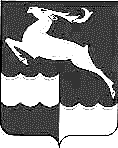 АДМИНИСТРАЦИЯ ЯРКИНСКОГО СЕЛЬСКОГО СОВЕТА КЕЖЕМСКОГО РАЙОНА КРАСНОЯРСКОГО КРАЯПОСТАНОВЛЕНИЕ05.12. 2019г                                           № 27                                  с.ЯркиноО назначении схода граждан в населенном пункте с.Яркино Кежемского района красноярского края по вопросу введения и использования средств самооблажения граждан   В соответствии  с Федеральным  законом «Об  общих  принципах местного самоуправления в Российской  Федерации», Положения о порядке подготовки и проведения схода граждан в населенных пунктах муниципального образования  Яркинский сельсовет, утвержденного решением совета депутатов администрации Яркинского сельсовета от 02 декабря  2019 г. № 21-1,ПОСТАНОВЛЯЮ:Назначить сход  граждан  в с.Яркино  в  13-00 час.    25  декабря  2019года.Данное  постановление  опубликовать (обнародовать) в газете «Яркинский Вестник), разместить на официальном сайте Администрации Яркинского сельсовета Кежемского района Красноярского края (https://yarkino.ru/)Настоящее постановление вступает  в силу    с момента  его  подписания.Глава Яркинского сельсовета                                             И.Н.Рукосуева